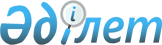 "Қазақстан Республикасынан халықаралық ұйымдарға жұмысқа жіберілген, бұрын дипломатиялық қызмет персоналы лауазымында болған лауазымды адамдарды тиісті шет мемлекеттегі Қазақстан Республикасының шет елдегі мекемесінің персоналына теңестіру туралы" Қазақстан Республикасы Үкіметінің 2011 жылғы 17 мамырдағы № 530 қаулысына өзгеріс енгізу туралы
					
			Күшін жойған
			
			
		
					Қазақстан Республикасы Үкіметінің 2011 жылғы 28 желтоқсандағы № 1625 Қаулысы. Күші жойылды - Қазақстан Республикасы Үкіметінің 2015 жылғы 16 ақпандағы № 60 қаулысымен      Ескерту. Күші жойылды - ҚР Үкіметінің 16.02.2015 № 60 қаулысымен.      Қазақстан Республикасының Үкіметі ҚАУЛЫ ЕТЕДІ:



      1. «Қазақстан Республикасынан халықаралық ұйымдарға жұмысқа жіберілген, бұрын дипломатиялық қызмет персоналы лауазымында болған лауазымды адамдарды тиісті шет мемлекеттегі Қазақстан Республикасының шет елдегі мекемесінің персоналына теңестіру туралы» Қазақстан Республикасы Үкіметінің 2011 жылғы 17 мамырдағы № 530 қаулысына мынадай өзгеріс енгізілсін:



      аталған қаулының қосымшасында:



      реттік нөмірі 3-жол мынадай редакцияда жазылсын:

«                                                                ».



      2. Осы қаулы 2012 жылғы 1 қаңтардан бастап қолданысқа енгізіледі.      Қазақстан Республикасының

      Премьер-Министрі                                     К. Мәсімов
					© 2012. Қазақстан Республикасы Әділет министрлігінің «Қазақстан Республикасының Заңнама және құқықтық ақпарат институты» ШЖҚ РМК
				3.Тәшібаев Мұрат Сейітжанұлы - Қауіпсіздік және жаңа қыр көрсетулер мен қауіп қатерлерге қарсы іс-қимыл саласындағы ынтымақтастық департаменті директорының орынбасары - бөлім бастығыҚазақстан Республикасының Беларусь Республикасындағы Елшілігінің кеңесшісі